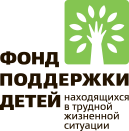 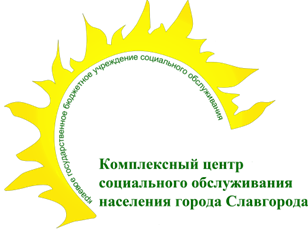 Стресс в нашей жизни(памятка для родителей)Воздействие стресса бывает настолько интенсивным, неожиданным и стремительным, что может серьезно сказаться на нашем здоровье (а порой и жизни). В этих случаях каждому необходимо твердо знать основы первоочередной самопомощи. К мерам такой помощи обычно относят следующее.1. В острой стрессовой ситуации не следует принимать (или пытаться принимать) никаких ответственных решений. Исключения составляют стихийные бедствия, когда речь идет о спасении самой жизни.2. Медленно сосчитайте до десяти.	3.Займитесь своим дыханием. Медленно вдохните воздух носом и на некоторое время задержите дыхание. Выдох осуществляйте постепенно, также через нос, сосредоточившись на ощущениях, связанных с вашим дыханием.Дальнейшие события могут развиваться в двух направлениях.а) Стрессовая ситуация застигла вас в помещении:-Встаньте, если это нужно, и, извинившись, выйдите из помещения. Воспользуйтесь любым шансом, чтобы смочить лоб, виски и артерии на руках холодной водой.Медленно осмотритесь по сторонам, даже в том случае, если помещение, в котором вы находитесь, хорошо вам знакомо или выглядит вполне заурядно. Переводя взгляд с одного предмета на другой, мысленно описывайте их внешний вид.Затем посмотрите в окно на небо. Сосредоточьтесь на том, что видите. Когда вы в последний раз вот так смотрели на небо? Набрав воды в стакан (в крайнем случае — в ладони), медленно, сосредоточенно выпейте ее. Сконцентрируйте свое внимание на ощущениях, когда вода будет течь по горлу.-Выпрямитесь, поставьте ноги на ширину плеч и на выдохе наклонитесь, расслабляя шею и плечи, так, чтобы голова и руки свободно свисали к полу. Дышите глубже, следите за своим дыханием. Продолжайте делать это в течение 1—2 минут. Затем медленно выпрямитесь; действуйте осторожно, чтобы не закружилась голова.б) Стрессовая ситуация застигла вас где-либо вне помещения:- Осмотритесь по сторонам, попробуйте взглянуть на окружающие предметы с разных позиций, мысленно называйте все, что видите.- Детально рассмотрите небо, называя про себя все, что видите.- Найдите какой-нибудь мелкий предмет (листок, ветку, камень) и внимательно рассмотрите его. Разглядывайте предмет не менее четырех минут, знакомясь с его формой, цветом, структурой таким образом, чтобы суметь четко представить его с закрытыми глазами.- Если есть возможность выпить воды, воспользуйтесь ею — сконцентрируйте свое внимание на ощущениях, когда вода будет течь по горлу.- Еще раз проследите за своим дыханием. Дышите медленно, через нос: сделав вдох, на некоторое время задержите дыхание, затем так же медленно, через нос, выдохните воздух. При каждом выдохе концентрируйте внимание на том, как расслабляются и опускаются ваши плечи.В качестве первой помощи этого вполне достаточно. Не повредят умеренные занятия спортом или прогулка — словом, любая деятельность, требующая физической активности и сосредоточения, но, опять же, не переусердствуйте.ДЫХАТЕЛЬНЫЕ УПРАЖНЕНИЯУстановлено, что нервные импульсы из дыхательных центров мозга распространяются на его кору и изменяют ее тонус. При этом тип дыхания, при котором вдох производится быстро и энергично, а выдох — медленно, вызывает снижение тонуса центральной нервной системы, нормализацию кровяного давления, снятие эмоционального напряжения. Медленный вдох и резкий выдох, напротив, тонизируют нервную систему, повышают уровень активности ее функционирования, создают определенное психическое напряжение. Для того чтобы использовать эту закономерность в целях регуляции психических состояний, рекомендуется овладеть соответствующими навыками, выработать которые помогут следующие успокаивающие упражнения.Упражнение: Успокаивающее дыхание. В исходном положение, стоя или сидя, сделайте полный вдох. Затем, задержав дыхание, вообразите круг и медленно выдохните в него. Этот прием повторить четыре раза. Затем подобным же образом дважды выдохните в воображаемый квадрат. После выполнения этих процедур обязательно наступает успокоение.Упражнение: Выдыхание усталости. Лягте на спину, расслабьтесь, установите медленное и ритмичное дыхание. Как можно ярче представьте, что с каждым вдохом легкие наполняет жизненная сила, а с каждым выдохом она распространяется по всему телу.Упражнение: Зевок. По оценке специалистов, зевок позволяет почти мгновенно обогатить кровь кислородом и освободиться от избытка углекислоты. Напрягающиеся в процессе зевка мышцы шеи, лица, ротовой полости ускоряют кровоток в сосудах головного мозга. Зевок, улучшая кровоснабжение легких, выталкивая кровь из печени, повышает тонус организма, создает импульс положительных эмоций. Говорят, что в Японии работники электротехнической промышленности организованно зевают через каждые 30 минут.(Для выполнения упражнения, закройте глаза, как можно шире откройте рот, напрягите ротовую полость, как бы произнося низкое, растянутое «у-у-у». В это время как можно ярче представьте, что во рту образуется полость, дно которой опускается вниз. Зевок выполняется с одновременным потягиванием всего тела. Повышению эффективности зевка способствует улыбка, усиливающая расслабление мышц лица и формирующая положительный эмоциональный импульс. После зевка наступает расслабление мышц лица, глотки, гортани, появляется чувство покоя.)Упражнение: Пресс. Упражнение рекомендуется выполнять перед любой психологически напряженной ситуацией, требующей самообладания, уверенности в своих силах, сознательного управления ситуацией или в самом начале возникновения неблагоприятного эмоционального состояния.(Представьте внутри себя на уровне груди мощный пресс. Делая короткий энергичный вдох, четко ощутите в груди этот пресс, его тяжесть, мощь. Производя медленный, продолжительный выдох, мысленно «опускайте» пресс вниз, представляя, как он подавляет, вытесняет накопившуюся в теле психическую напряженность, отрицательные эмоции. В конце упражнения «пресс» как бы выстреливает негативные переживания в землю).В качестве первой помощи этого вполне достаточно. Не повредят умеренные занятия спортом или прогулка — словом, любая деятельность, требующая физической активности и сосредоточения, но, опять же, не переусердствуйте.ДЫХАТЕЛЬНЫЕ УПРАЖНЕНИЯУстановлено, что нервные импульсы из дыхательных центров мозга распространяются на его кору и изменяют ее тонус. При этом тип дыхания, при котором вдох производится быстро и энергично, а выдох — медленно, вызывает снижение тонуса центральной нервной системы, нормализацию кровяного давления, снятие эмоционального напряжения. Медленный вдох и резкий выдох, напротив, тонизируют нервную систему, повышают уровень активности ее функционирования, создают определенное психическое напряжение. Для того чтобы использовать эту закономерность в целях регуляции психических состояний, рекомендуется овладеть соответствующими навыками, выработать которые помогут следующие успокаивающие упражнения.Упражнение: Успокаивающее дыхание. В исходном положение, стоя или сидя, сделайте полный вдох. Затем, задержав дыхание, вообразите круг и медленно выдохните в него. Этот прием повторить четыре раза. Затем подобным же образом дважды выдохните в воображаемый квадрат. После выполнения этих процедур обязательно наступает успокоение.Упражнение: Выдыхание усталости. Лягте на спину, расслабьтесь, установите медленное и ритмичное дыхание. Как можно ярче представьте, что с каждым вдохом легкие наполняет жизненная сила, а с каждым выдохом она распространяется по всему телу.Упражнение: Зевок. По оценке специалистов, зевок позволяет почти мгновенно обогатить кровь кислородом и освободиться от избытка углекислоты. Напрягающиеся в процессе зевка мышцы шеи, лица, ротовой полости ускоряют кровоток в сосудах головного мозга. Зевок, улучшая кровоснабжение легких, выталкивая кровь из печени, повышает тонус организма, создает импульс положительных эмоций. Говорят, что в Японии работники электротехнической промышленности организованно зевают через каждые 30 минут.(Для выполнения упражнения, закройте глаза, как можно шире откройте рот, напрягите ротовую полость, как бы произнося низкое, растянутое «у-у-у». В это время как можно ярче представьте, что во рту образуется полость, дно которой опускается вниз. Зевок выполняется с одновременным потягиванием всего тела. Повышению эффективности зевка способствует улыбка, усиливающая расслабление мышц лица и формирующая положительный эмоциональный импульс. После зевка наступает расслабление мышц лица, глотки, гортани, появляется чувство покоя.)Упражнение: Пресс. Упражнение рекомендуется выполнять перед любой психологически напряженной ситуацией, требующей самообладания, уверенности в своих силах, сознательного управления ситуацией или в самом начале возникновения неблагоприятного эмоционального состояния.(Представьте внутри себя на уровне груди мощный пресс. Делая короткий энергичный вдох, четко ощутите в груди этот пресс, его тяжесть, мощь. Производя медленный, продолжительный выдох, мысленно «опускайте» пресс вниз, представляя, как он подавляет, вытесняет накопившуюся в теле психическую напряженность, отрицательные эмоции. В конце упражнения «пресс» как бы выстреливает негативные переживания в землю).УПРАЖНЕНИЯ НА ИЗМЕНЕНИЕ ТОНУСА РАЗЛИЧНЫХ ГРУПП МЫШЦУпражнения на изменение тонуса скелетной мускулатуры. Скелетная мускулатура является одним из самых сильных источников стимуляции мозга. Мышечная импульсация способна в широких пределах изменять его тонус. Доказано, что произвольное напряжение мышц способствует повышению и поддержанию психической активности, торможению нежелательных реакций на действующий и ожидаемый стимул.Для снятия неактуальной или чрезмерной психической активности, напротив, необходимо мышечное расслабление (релаксация). Испытывая негативные влияния, организм максимально мобилизуется для интенсивной мышечной работы. Вот и нужно ему предоставить такую работу. Иногда снятию психического напряжения помогут 20—30 приседаний или максимально возможное число отжиманий (не менее 50) от пола.В других случаях более эффективным является дифференцированный аутотренинг по типу «экспресс-метода». Он заключается в максимальном расслаблении тех мышц, работа которых в данный момент не требуется. Так, если при ходьбе напрягаются преимущественно мышцы ног, то нужно расслабить мышцы лица, плеч, рук. В положении сидя расслабьте мышцы лица, плеч, рук, ног. Разрядке негативных эмоциональных состояний и поддержанию бодрого настроения поможет упражнение «расслабление по контрасту». Здесь релаксация достигается через напряжение.Этот комплекс можно выполнить прямо на месте, за столом, практически незаметно для окружающих.1.Так сильно, как можете, напрягите пальцы ног. Затем расслабьте их.2. Напрягите и расслабьте ступни ног и лодыжки.3. Напрягите и расслабьте икры.4. Напрягите и расслабьте колени.5. Напрягите и расслабьте бедра.6. Напрягите и расслабьте ягодичные мышцы.7. Напрягите и расслабьте живот.8. Расслабьте спину и плечи.9. Расслабьте кисти рук.10. Расслабьте предплечья.11. Расслабьте шею.12. Расслабьте лицевые мышцы.13. Посидите спокойно несколько минут, наслаждаясь полным покоем. Когда вам покажется, что медленно плывете, — вы полностью расслабились.Следующий комплекс очень прост и эффективен, для его выполнения вам не потребуется ничего, кроме стены.1. Нахмурьте лоб, сильно напрягите лобные мышцы на 10 секунд; расслабьте их тоже на 10 секунд. Повторите упражнение быстрее, напрягая и расслабляя лобные мышцы с интервалом в 1 секунду. Фиксируйте свои ощущения в каждый момент времени.2. Крепко зажмурьтесь, напрягите веки на 10 секунд, затем расслабьте — тоже на 10 секунд. Повторите упражнение быстрее.3. Наморщите нос на 10 секунд. Расслабьте. Повторите быстрее.4. Крепко сожмите губы. Расслабьте. Повторите быстрее.5. Сильно упритесь затылком в стену, пол или кровать. Расслабьтесь. Повторите быстрее.6. Упритесь в стену левой лопаткой, пожмите плечами. Расслабьтесь. Повторите быстрее.7. Упритесь в стену правой лопаткой, пожмите плечами. Расслабьтесь. Повторите быстрее.УПРАЖНЕНИЯ НА ИЗМЕНЕНИЕ ТОНУСА РАЗЛИЧНЫХ ГРУПП МЫШЦУпражнения на изменение тонуса скелетной мускулатуры. Скелетная мускулатура является одним из самых сильных источников стимуляции мозга. Мышечная импульсация способна в широких пределах изменять его тонус. Доказано, что произвольное напряжение мышц способствует повышению и поддержанию психической активности, торможению нежелательных реакций на действующий и ожидаемый стимул.Для снятия неактуальной или чрезмерной психической активности, напротив, необходимо мышечное расслабление (релаксация). Испытывая негативные влияния, организм максимально мобилизуется для интенсивной мышечной работы. Вот и нужно ему предоставить такую работу. Иногда снятию психического напряжения помогут 20—30 приседаний или максимально возможное число отжиманий (не менее 50) от пола.В других случаях более эффективным является дифференцированный аутотренинг по типу «экспресс-метода». Он заключается в максимальном расслаблении тех мышц, работа которых в данный момент не требуется. Так, если при ходьбе напрягаются преимущественно мышцы ног, то нужно расслабить мышцы лица, плеч, рук. В положении сидя расслабьте мышцы лица, плеч, рук, ног. Разрядке негативных эмоциональных состояний и поддержанию бодрого настроения поможет упражнение «расслабление по контрасту». Здесь релаксация достигается через напряжение.Этот комплекс можно выполнить прямо на месте, за столом, практически незаметно для окружающих.1.Так сильно, как можете, напрягите пальцы ног. Затем расслабьте их.2. Напрягите и расслабьте ступни ног и лодыжки.3. Напрягите и расслабьте икры.4. Напрягите и расслабьте колени.5. Напрягите и расслабьте бедра.6. Напрягите и расслабьте ягодичные мышцы.7. Напрягите и расслабьте живот.8. Расслабьте спину и плечи.9. Расслабьте кисти рук.10. Расслабьте предплечья.11. Расслабьте шею.12. Расслабьте лицевые мышцы.13. Посидите спокойно несколько минут, наслаждаясь полным покоем. Когда вам покажется, что медленно плывете, — вы полностью расслабились.Следующий комплекс очень прост и эффективен, для его выполнения вам не потребуется ничего, кроме стены.1. Нахмурьте лоб, сильно напрягите лобные мышцы на 10 секунд; расслабьте их тоже на 10 секунд. Повторите упражнение быстрее, напрягая и расслабляя лобные мышцы с интервалом в 1 секунду. Фиксируйте свои ощущения в каждый момент времени.2. Крепко зажмурьтесь, напрягите веки на 10 секунд, затем расслабьте — тоже на 10 секунд. Повторите упражнение быстрее.3. Наморщите нос на 10 секунд. Расслабьте. Повторите быстрее.4. Крепко сожмите губы. Расслабьте. Повторите быстрее.5. Сильно упритесь затылком в стену, пол или кровать. Расслабьтесь. Повторите быстрее.6. Упритесь в стену левой лопаткой, пожмите плечами. Расслабьтесь. Повторите быстрее.7. Упритесь в стену правой лопаткой, пожмите плечами. Расслабьтесь. Повторите быстрее.Упражнение на изменение тонуса мимической мускулатуры.Мимическая мускулатура способна оказывать влияние на эмоциональное состояние человека, поэтому приучайте себя поддерживать постоянно доброе, приятное выражение лица. В целях снятия психической напряженности рекомендуется следующее упражнение. Нужно как бы включить «внутреннее зеркало», посмотреть на свое лицо и избавиться от внутренних зажимов. Периодически задерживая дыхание, слегка надувайте щеки, делайте глотательные движения. После вдоха проведите рукой по лицу, как бы убирая остатки тревоги, раздражения. Затем поднимите уголки губ вверх, улыбнитесь, почувствуйте, как приятные ощущения от уголков идут к ушам. Проведите рукой по мышцам шеи и, если они напряжены, сделайте несколько наклонов или вращательных движений головой, помассируйте шею. Затем легко плавно гладьте мышцы от плеча к уху, потрите подушечками пальцев заушные бугры. Это позволит улучшить приток крови к голове и поможет снять нервное напряжение.Упражнение «Самомассаж». Упражнение эффективно при онемении мышц тела. Даже в течение напряженного дня всегда можно найти время для маленького отдыха и расслабиться. Помассируйте определенные точки тела. Надавливайте не сильно, закрыв глаза. Вот некоторые из этих точек:-межбровная область: потрите это место медленными круговыми движениями;задняя часть шеи: мягко сожмите несколько раз одной рукой;-челюсть: потрите с обеих сторон место, где заканчиваются задние зубы;-плечи: помассируйте верхнюю часть плеч всеми пятью пальцами;-ступни ног: если вы много ходите, отдохните немного и потрите ноющие ступни перед тем, как идти дальше.Звукодвигательные упражнения. В таких упражнениях используется звук в сочетании с пением и вибрационным воздействием на определенные органы. Звук «и» вибрирует глотку и гортань, звук «ы» вызывает вибрацию головного мозга, звуки «а» и «о» — область груди, «э» и «оу» — легких, сердца, печени, желудка. (Вибрация звуком оказывает благоприятное воздействие на все органы, особенно на сердечнососудистую систему, усиливает защитно-адаптационные реакции организма.)Для снятия психического напряжения, негативных эмоциональных состояний рекомендуется напевать звукосочетание «м-пом-пэээ»: «м-пом» — коротко, «пэээ» — растянуто.ВОЗДЕЙСТВИЕ НА БИОЛОГИЧЕСКИ АКТИВНЫЕ ТОЧКИ ОРГАНИЗМАС давних времен известно наличие на теле человека небольших участков (точек), которые с одной стороны, позволяют диагностировать состояние различных органов, систем и организма в целом, а с другой — эффективно и быстро влиять на это состояние. Природа этих участков тела до конца так и не выявлена. Однако установлена взаимосвязь биофизических показателей биологически активных точек с различными психическими процессами и состояниями (уровнем волевой мобилизованности, сопротивляемостью организма вредным воздействиям, интеллектуальной активностью, эмоциональным напряжением и др.)Упражнение Антистресс: Проведение этого упражнения способствует снятию чрезмерного нервно-эмоционального напряжения. Для этого в течение трех секунд надавливайте на «антистрессовую» точку, которая находится под подбородком.(При массировании этой точки чувствуется легкая ломота. После массирования расслабьтесь и представьте состояние истомы, вызывайте приятные образы. Через 3-5 минут зевните, потянитесь, затем напрягите и расслабьте мышцы всего тела.)Упражнение Точки. Удобно сядьте на стул и положите ладони на колени. Пальцы рук при этом прижаты друг к другу и полностью охватывают коленную чашечку. Указательный палец находится на ее середине. В этом случае безымянный палец будет прощупывать небольшое углубление под выступом круглой кости под коленной чашечкой. Это — точка «цзу-сан-ли» или «точка долголетия» («точка от ста болезней»). Ее стимуляция в течение 1—2 минут позволяет повысить общий тонус организма, сохранять бодрость, поддерживать необходимую работоспособность.(Массирование этой точки на обеих ногах производите легким надавливанием подушечками средних пальцев рук с постепенным усилением надавливания. При этом палец как бы ввинчивается в точку, что вызывает в ней ощущение теплоты и легкой ломоты.)После этого поднимите перед собой согнутые в локтях руки ладонями вперед. Прижмите большие пальцы к указательным и зафиксируйте точки, где заканчивается складка кожи между ними. Здесь расположена точка, массирование которой тонизирует организм, способствует мобилизации и активизации его жизненных сил, улучшает самочувствие. В течение 1—2 минут массируйте точку на левой, а затем — на правой руке.*Памятка изготовлена в рамках реализации мероприятий проекта «Социальная служба «Микрореабилитационный центр»»г. Славгород 2021 год